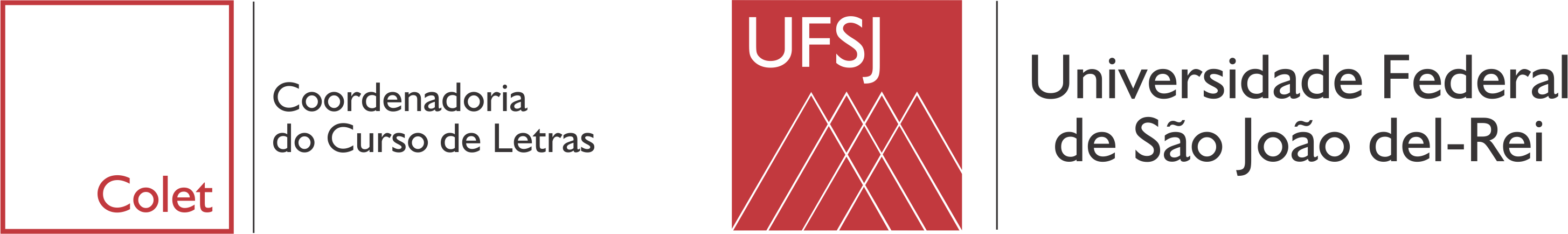 DECLARAÇÃODeclaramos, para os devidos fins, que o(a) aluno(a)__________________________________________________________________________________________________matriculado(a) no Curso de Letras da Universidade Federal de São João del-Rei, realizou o estágio da disciplina _____________________________________________________________________________________________________________, cumprindo as horas necessárias para tal atividade.São João del-Rei, _______/_______/___________________________________________________________________________________Assinatura do(a) Diretor(a) ou Supervidor(a) da Escola em que foi realizado o EstágioCARIMBO DA ESCOLA EM QUE FOI REALIZADO O ESTÁGIO